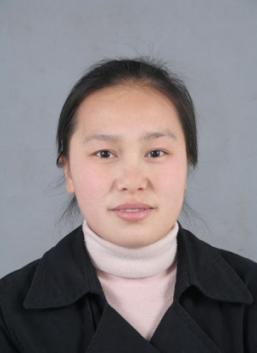 姓名：范哲     职称：副教授个人简介（选填）性别：女 籍贯：江苏南通  学历学位：博研专业研究领域（必填*）信息资源管理；互联网用户行为；信息分析专著与论集（必填*）无学术论文（选填）主要科研项目 （选填）讲授课程 （选填）指导研究生情况（选填）